INBJUDAN TILL VÄTTERBYGDEN BY NIGHT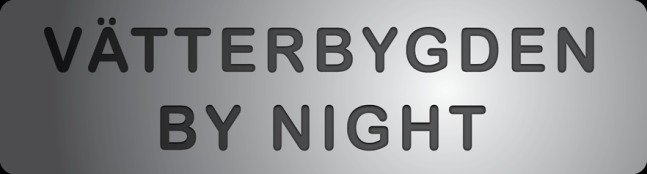 Torsdag 16/3 2017, DELTÄVLING 14 IKHP Kondition
Samling: Saabs parkering, Stensholm 

Karta: 1:10 000, Ekv: 5m 

Start: Långa 18.15, Mellan 18.18, Kort 18.20. Till start ca 800 meter från parkeringen.

Banlängd: Korta: 3.8 km, Mellan 5,9 km, Långa 9,9 km (mellan och långa är gafflade) 

Kontroller: SI + Reflexstavar

Tidtagning: SI 

Kostnad: 20 kr för löpare som ej tillhör IF Hallby SOK, Jönköpings OK, IKHP, Sanda OLGY, Eksjö                                            OLGY.  Betalas kontant på plats.

Anmälan: I Eventor senast onsdag 15/3 klockan 23:59 

Tävlingsledare: Hans Lundgren 0709796565

Välkomna!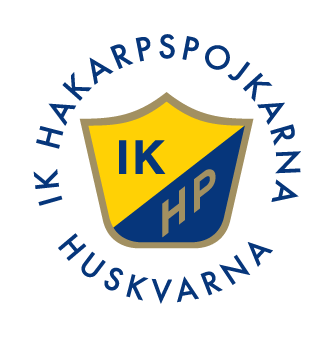 